Blue/grey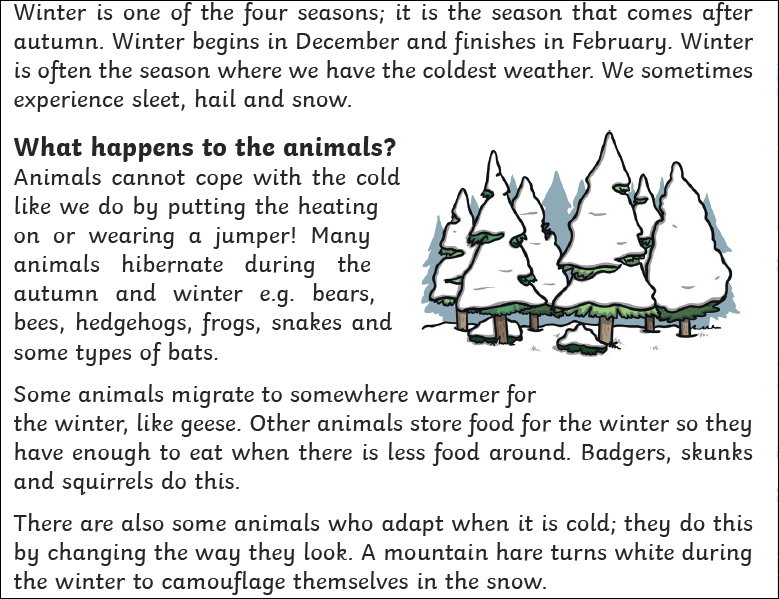 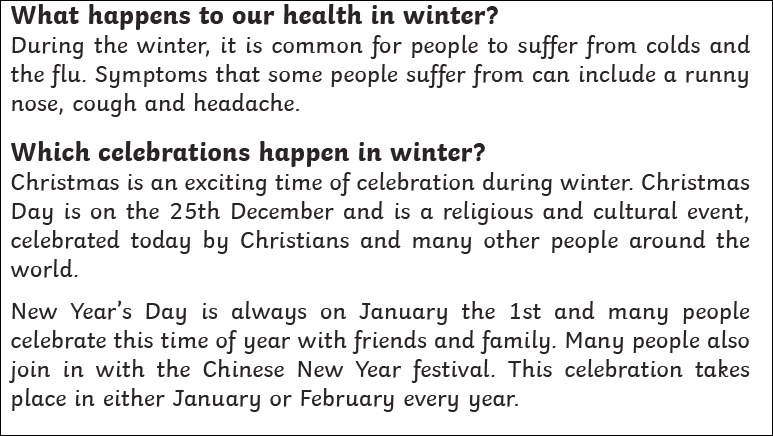 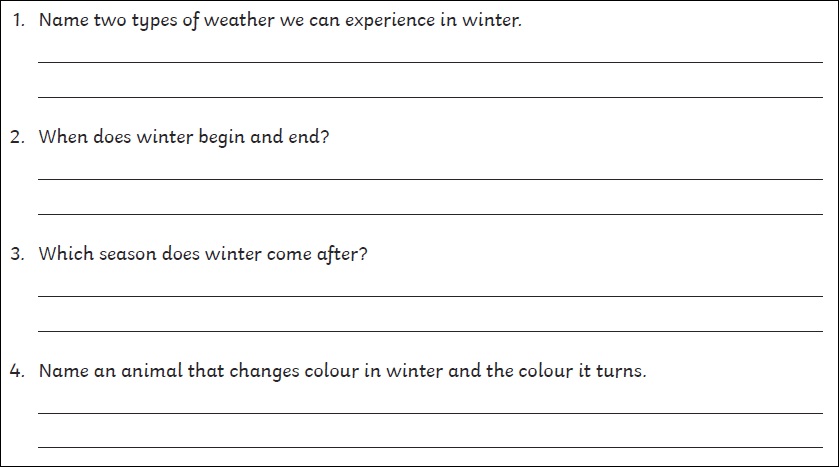 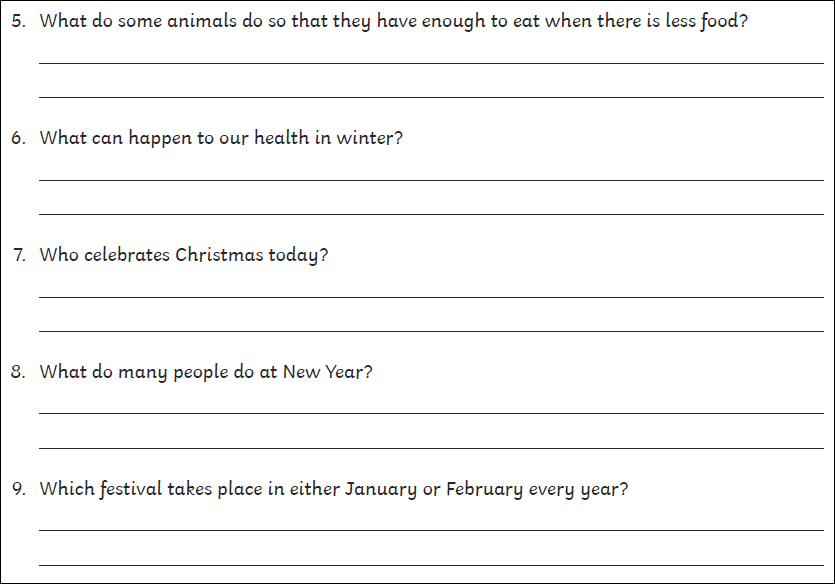 